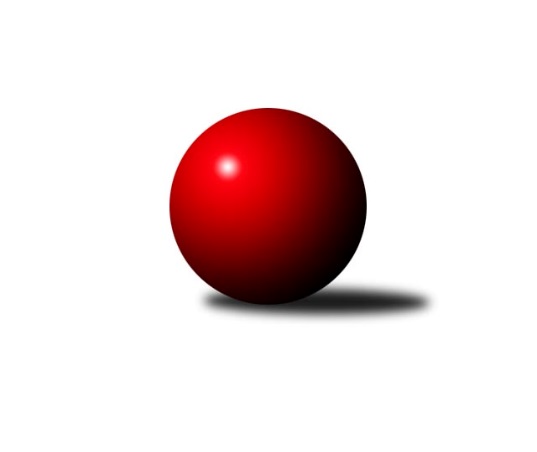 Č.8Ročník 2019/2020	18.5.2024 Meziokresní přebor ČB-ČK B 4 členné  2019/2020Statistika 8. kolaTabulka družstev:		družstvo	záp	výh	rem	proh	skore	sety	průměr	body	plné	dorážka	chyby	1.	TJ Nová Ves B	8	7	0	1	39.0 : 9.0 	(45.5 : 18.5)	1472	14	1065	407	51.9	2.	TJ Spartak Trhové Sviny D	8	6	0	2	29.0 : 19.0 	(34.5 : 29.5)	1404	12	1021	384	54.8	3.	TJ Loko Č. Budějovice C	8	2	0	6	16.0 : 32.0 	(26.5 : 37.5)	1395	4	1024	372	61.1	4.	Kuželky Borovany D	8	1	0	7	12.0 : 36.0 	(21.5 : 42.5)	1351	2	995	355	64.8Tabulka doma:		družstvo	záp	výh	rem	proh	skore	sety	průměr	body	maximum	minimum	1.	TJ Spartak Trhové Sviny D	5	4	0	1	20.0 : 10.0 	(23.5 : 16.5)	1459	8	1512	1375	2.	TJ Nová Ves B	3	3	0	0	17.0 : 1.0 	(19.0 : 5.0)	1553	6	1598	1528	3.	TJ Loko Č. Budějovice C	4	1	0	3	9.0 : 15.0 	(15.5 : 16.5)	1429	2	1567	1342	4.	Kuželky Borovany D	4	1	0	3	8.0 : 16.0 	(14.0 : 18.0)	1351	2	1412	1295Tabulka venku:		družstvo	záp	výh	rem	proh	skore	sety	průměr	body	maximum	minimum	1.	TJ Nová Ves B	5	4	0	1	22.0 : 8.0 	(26.5 : 13.5)	1445	8	1506	1388	2.	TJ Spartak Trhové Sviny D	3	2	0	1	9.0 : 9.0 	(11.0 : 13.0)	1386	4	1411	1368	3.	TJ Loko Č. Budějovice C	4	1	0	3	7.0 : 17.0 	(11.0 : 21.0)	1384	2	1431	1337	4.	Kuželky Borovany D	4	0	0	4	4.0 : 20.0 	(7.5 : 24.5)	1351	0	1437	1294Tabulka podzimní části:		družstvo	záp	výh	rem	proh	skore	sety	průměr	body	doma	venku	1.	TJ Nová Ves B	6	5	0	1	28.0 : 8.0 	(33.5 : 14.5)	1453	10 	3 	0 	0 	2 	0 	1	2.	TJ Spartak Trhové Sviny D	6	5	0	1	24.0 : 12.0 	(27.0 : 21.0)	1410	10 	3 	0 	0 	2 	0 	1	3.	TJ Loko Č. Budějovice C	6	1	0	5	11.0 : 25.0 	(19.5 : 28.5)	1394	2 	1 	0 	2 	0 	0 	3	4.	Kuželky Borovany D	6	1	0	5	9.0 : 27.0 	(16.0 : 32.0)	1351	2 	1 	0 	2 	0 	0 	3Tabulka jarní části:		družstvo	záp	výh	rem	proh	skore	sety	průměr	body	doma	venku	1.	TJ Nová Ves B	2	2	0	0	11.0 : 1.0 	(12.0 : 4.0)	1487	4 	0 	0 	0 	2 	0 	0 	2.	TJ Spartak Trhové Sviny D	2	1	0	1	5.0 : 7.0 	(7.5 : 8.5)	1428	2 	1 	0 	1 	0 	0 	0 	3.	TJ Loko Č. Budějovice C	2	1	0	1	5.0 : 7.0 	(7.0 : 9.0)	1403	2 	0 	0 	1 	1 	0 	0 	4.	Kuželky Borovany D	2	0	0	2	3.0 : 9.0 	(5.5 : 10.5)	1402	0 	0 	0 	1 	0 	0 	1 Zisk bodů pro družstvo:		jméno hráče	družstvo	body	zápasy	v %	dílčí body	sety	v %	1.	Milan Churavý 	TJ Nová Ves B 	8	/	8	(100%)	15	/	16	(94%)	2.	Vlastimil Křiha 	TJ Spartak Trhové Sviny D 	5	/	6	(83%)	9	/	12	(75%)	3.	Milan Bednář 	TJ Nová Ves B 	5	/	6	(83%)	8	/	12	(67%)	4.	Květa Jarathová 	TJ Nová Ves B 	5	/	7	(71%)	10.5	/	14	(75%)	5.	Martin Klíma 	TJ Spartak Trhové Sviny D 	4	/	4	(100%)	7	/	8	(88%)	6.	František Vašíček 	TJ Nová Ves B 	4	/	7	(57%)	8	/	14	(57%)	7.	Adéla Sýkorová 	TJ Loko Č. Budějovice C 	4	/	7	(57%)	6	/	14	(43%)	8.	Josef Malík 	Kuželky Borovany D 	4	/	8	(50%)	8	/	16	(50%)	9.	Radim Růžička 	TJ Loko Č. Budějovice C 	4	/	8	(50%)	7.5	/	16	(47%)	10.	Nikola Kroupová 	TJ Spartak Trhové Sviny D 	3	/	3	(100%)	5	/	6	(83%)	11.	Martin Tomášek 	Kuželky Borovany D 	3	/	4	(75%)	5.5	/	8	(69%)	12.	Lubomír Procházka 	TJ Nová Ves B 	3	/	4	(75%)	4	/	8	(50%)	13.	Jan Votruba 	TJ Spartak Trhové Sviny D 	3	/	8	(38%)	8	/	16	(50%)	14.	Václav Klojda st.	TJ Loko Č. Budějovice C 	2	/	4	(50%)	5	/	8	(63%)	15.	Lucie Klojdová 	TJ Loko Č. Budějovice C 	2	/	8	(25%)	4	/	16	(25%)	16.	Lukáš Bárta 	TJ Spartak Trhové Sviny D 	1	/	1	(100%)	2	/	2	(100%)	17.	Marie Dvořáková 	Kuželky Borovany D 	1	/	3	(33%)	2	/	6	(33%)	18.	Daniel Krejčí 	Kuželky Borovany D 	1	/	7	(14%)	3	/	14	(21%)	19.	Jan Bícha 	Kuželky Borovany D 	1	/	7	(14%)	3	/	14	(21%)	20.	Vladimír Talian 	TJ Spartak Trhové Sviny D 	0	/	1	(0%)	0.5	/	2	(25%)	21.	Nela Horňáková 	TJ Spartak Trhové Sviny D 	0	/	1	(0%)	0	/	2	(0%)	22.	Jan Průka 	TJ Spartak Trhové Sviny D 	0	/	2	(0%)	0	/	4	(0%)	23.	Milan Šimek 	Kuželky Borovany D 	0	/	3	(0%)	0	/	6	(0%)	24.	Jan Ondřich 	TJ Loko Č. Budějovice C 	0	/	4	(0%)	3	/	8	(38%)	25.	Jan Stodolovský 	TJ Spartak Trhové Sviny D 	0	/	4	(0%)	1	/	8	(13%)Průměry na kuželnách:		kuželna	průměr	plné	dorážka	chyby	výkon na hráče	1.	Nová Ves u Č.B., 1-2	1469	1068	400	56.7	(367.3)	2.	Trhové Sviny, 1-2	1433	1037	395	53.6	(358.3)	3.	TJ Lokomotiva České Budějovice, 1-4	1419	1032	386	61.4	(354.8)	4.	Borovany, 1-2	1370	1002	367	61.6	(342.6)Nejlepší výkony na kuželnách:Nová Ves u Č.B., 1-2TJ Nová Ves B	1598	5. kolo	Milan Bednář 	TJ Nová Ves B	421	4. koloTJ Nová Ves B	1534	4. kolo	Milan Bednář 	TJ Nová Ves B	418	5. koloTJ Nová Ves B	1528	3. kolo	Milan Churavý 	TJ Nová Ves B	406	5. koloTJ Loko Č. Budějovice C	1431	5. kolo	Milan Bednář 	TJ Nová Ves B	406	3. koloTJ Spartak Trhové Sviny D	1380	3. kolo	Milan Churavý 	TJ Nová Ves B	403	3. koloKuželky Borovany D	1344	4. kolo	František Vašíček 	TJ Nová Ves B	401	5. kolo		. kolo	Daniel Krejčí 	Kuželky Borovany D	399	4. kolo		. kolo	Milan Churavý 	TJ Nová Ves B	397	4. kolo		. kolo	Adéla Sýkorová 	TJ Loko Č. Budějovice C	393	5. kolo		. kolo	Vlastimil Křiha 	TJ Spartak Trhové Sviny D	390	3. koloTrhové Sviny, 1-2TJ Spartak Trhové Sviny D	1512	1. kolo	Milan Churavý 	TJ Nová Ves B	406	6. koloTJ Spartak Trhové Sviny D	1480	8. kolo	Martin Klíma 	TJ Spartak Trhové Sviny D	402	2. koloTJ Spartak Trhové Sviny D	1469	2. kolo	Vlastimil Křiha 	TJ Spartak Trhové Sviny D	402	1. koloTJ Spartak Trhové Sviny D	1457	6. kolo	Martin Tomášek 	Kuželky Borovany D	395	8. koloTJ Nová Ves B	1440	6. kolo	Martin Klíma 	TJ Spartak Trhové Sviny D	392	8. koloKuželky Borovany D	1437	2. kolo	Vladimír Talian 	TJ Spartak Trhové Sviny D	388	8. koloTJ Loko Č. Budějovice C	1398	7. kolo	Martin Klíma 	TJ Spartak Trhové Sviny D	385	6. koloKuželky Borovany D	1392	8. kolo	Adéla Sýkorová 	TJ Loko Č. Budějovice C	385	7. koloTJ Spartak Trhové Sviny D	1375	7. kolo	Vlastimil Křiha 	TJ Spartak Trhové Sviny D	380	6. koloTJ Loko Č. Budějovice C	1371	1. kolo	Martin Klíma 	TJ Spartak Trhové Sviny D	379	1. koloTJ Lokomotiva České Budějovice, 1-4TJ Loko Č. Budějovice C	1567	6. kolo	Adéla Sýkorová 	TJ Loko Č. Budějovice C	417	6. koloTJ Nová Ves B	1506	8. kolo	Nikola Kroupová 	TJ Spartak Trhové Sviny D	413	4. koloTJ Nová Ves B	1429	2. kolo	Václav Klojda st.	TJ Loko Č. Budějovice C	410	6. koloTJ Spartak Trhové Sviny D	1411	4. kolo	Milan Churavý 	TJ Nová Ves B	391	2. koloTJ Loko Č. Budějovice C	1407	8. kolo	Milan Churavý 	TJ Nová Ves B	389	8. koloTJ Loko Č. Budějovice C	1399	4. kolo	Milan Bednář 	TJ Nová Ves B	386	8. koloTJ Loko Č. Budějovice C	1342	2. kolo	Václav Klojda st.	TJ Loko Č. Budějovice C	382	8. koloKuželky Borovany D	1294	6. kolo	Květa Jarathová 	TJ Nová Ves B	377	8. kolo		. kolo	Radim Růžička 	TJ Loko Č. Budějovice C	373	6. kolo		. kolo	Lubomír Procházka 	TJ Nová Ves B	369	2. koloBorovany, 1-2TJ Nová Ves B	1467	7. kolo	Milan Churavý 	TJ Nová Ves B	405	7. koloKuželky Borovany D	1412	7. kolo	Milan Churavý 	TJ Nová Ves B	381	1. koloTJ Nová Ves B	1388	1. kolo	Lubomír Procházka 	TJ Nová Ves B	379	1. koloKuželky Borovany D	1374	3. kolo	Josef Malík 	Kuželky Borovany D	379	1. koloTJ Spartak Trhové Sviny D	1368	5. kolo	Václav Klojda st.	TJ Loko Č. Budějovice C	378	3. koloTJ Loko Č. Budějovice C	1337	3. kolo	Jan Votruba 	TJ Spartak Trhové Sviny D	376	5. koloKuželky Borovany D	1322	1. kolo	Milan Bednář 	TJ Nová Ves B	373	7. koloKuželky Borovany D	1295	5. kolo	Vlastimil Křiha 	TJ Spartak Trhové Sviny D	373	5. kolo		. kolo	Daniel Krejčí 	Kuželky Borovany D	373	7. kolo		. kolo	Josef Malík 	Kuželky Borovany D	373	5. koloČetnost výsledků:	6.0 : 0.0	4x	5.0 : 1.0	2x	4.0 : 2.0	3x	2.0 : 4.0	2x	1.0 : 5.0	4x	0.0 : 6.0	1x